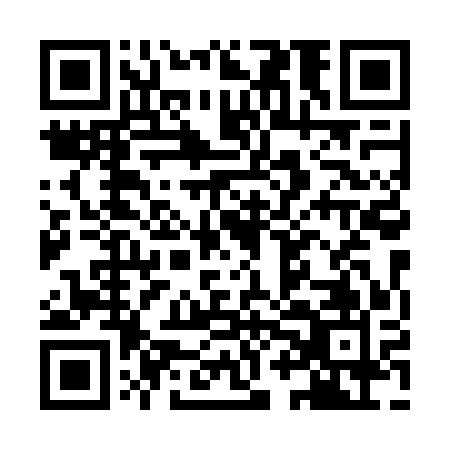 Ramadan times for Monte da Gamenha, PortugalMon 11 Mar 2024 - Wed 10 Apr 2024High Latitude Method: Angle Based RulePrayer Calculation Method: Muslim World LeagueAsar Calculation Method: HanafiPrayer times provided by https://www.salahtimes.comDateDayFajrSuhurSunriseDhuhrAsrIftarMaghribIsha11Mon5:205:206:4812:414:516:356:357:5812Tue5:195:196:4612:414:516:366:367:5913Wed5:175:176:4512:414:526:376:378:0014Thu5:165:166:4312:404:536:386:388:0115Fri5:145:146:4212:404:546:396:398:0216Sat5:125:126:4012:404:546:406:408:0317Sun5:115:116:3912:394:556:416:418:0418Mon5:095:096:3712:394:566:426:428:0519Tue5:075:076:3612:394:566:436:438:0620Wed5:065:066:3412:394:576:446:448:0721Thu5:045:046:3312:384:586:456:458:0822Fri5:025:026:3112:384:596:456:458:0923Sat5:015:016:3012:384:596:466:468:1024Sun4:594:596:2812:375:006:476:478:1125Mon4:574:576:2712:375:016:486:488:1226Tue4:564:566:2512:375:016:496:498:1327Wed4:544:546:2312:365:026:506:508:1428Thu4:524:526:2212:365:026:516:518:1529Fri4:514:516:2012:365:036:526:528:1730Sat4:494:496:1912:365:046:536:538:1831Sun5:475:477:171:356:047:547:549:191Mon5:455:457:161:356:057:557:559:202Tue5:445:447:141:356:067:567:569:213Wed5:425:427:131:346:067:577:579:224Thu5:405:407:111:346:077:587:589:235Fri5:385:387:101:346:077:597:599:246Sat5:375:377:081:346:088:008:009:267Sun5:355:357:071:336:098:008:009:278Mon5:335:337:051:336:098:018:019:289Tue5:315:317:041:336:108:028:029:2910Wed5:305:307:021:326:108:038:039:30